RIWAYAT HIDUPSRI MAHYUNI  lahir di Pinrang, 23 Februari 1984, anak ketiga dari tiga bersaudara pasangan bapak H. Alimuddin dan                           Hj. Manuhah. Pendidikan Sekolah Dasar di mulai tahun 1990 di SDN  172 Pinrang  dan  tamat  pada  tahun  1996.  Pada  tahun 1996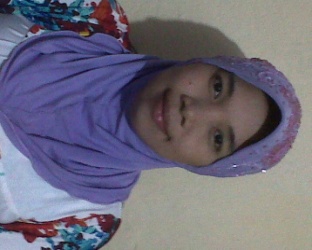 melanjutkan pendidikan di SMP Negeri 1 Pinrang dan   tamat pada tahun 1999. Kemudian tahun 1999 melanjutkan pendidikan di SMA Negeri 2 Pinrang dan tamat pada tahun 2002. Kemudian pada tahun 2002 melanjutkan DII PGTK Parepare UNM dan tamat tahun 2005. Kemudian pada tahun 2010 penulis diterima diperguruan tinggi dan tercatat sebagai mahasiswa Prodi PG-PAUD S-1 di Fakultas Ilmu Pendidikan (FIP) Universitas Negeri Makassar sampai sekarang.  